令和2年度　工業高校生対象4級建設業経理事務士　特別研修を開催	令和2年度 (一社)三重県建設業協会　実施事業		開催日時：令和2年8月18日(火)～19日（水）	開催場所：久居農林高等学校参 加 者：久居農林高等学校生徒　16名事業内容：　建設会社は、品質の優れた建物や道路などを造ることが最も大切な仕事ですが、各工事における経費管理をしっかり行い、一定の利益を上げることが出来ないと会社が存続していくことはできません。また、建設業は受注が確定してから製造するため、一般の製造業の経理と異なり、建設業に特化した会計処理や知識が求められます。　今回開催した「4級建設業経理事務士　特別研修」は経理の知識がない方を対象に経理の仕組みから学ぶことができ、仕分けなど経理事務を行うための基本を学ぶもので、研修会の最後に実施する試験に合格すると「4級建設業経理事務士」の資格が取得できます。　講師は研修実施機関である（一財）建設業振興基金の下田　弘幸　氏です。経理の勉強をしていない工業高校の生徒の皆さんには1日中机に向かって同じテーマの勉強をすることは大変な努力を必要とします。その生徒の皆さんを教える下田先生は一つ一つ丁寧に指導していただき理解を重ねながら研修を進めていただきました。その結果、最後の試験には全員合格され、4級　建設業経理事務士の資格を取得していただきました。　次は3級　建設業経理事務士の資格所得していただく事を期待しています。　これからも、三重県建設業協会は、建設業を学ぶ高校生の皆様に建設業経理事務士特別研修受講の機会を提供し、資格所得を応援してまいります。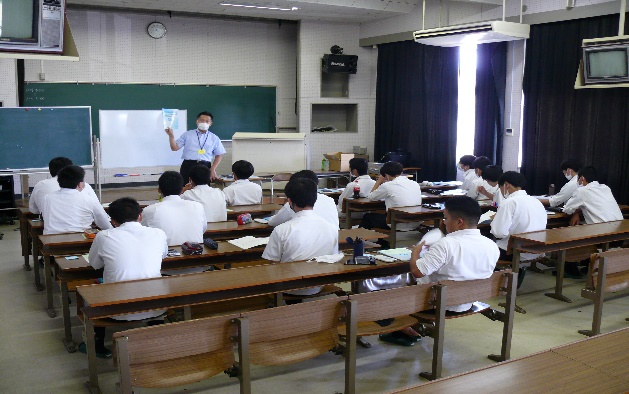 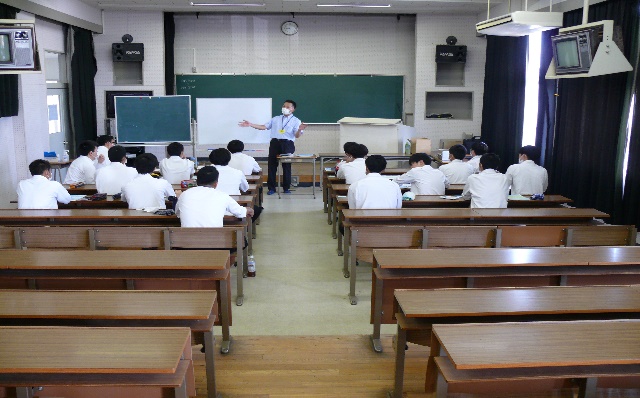 